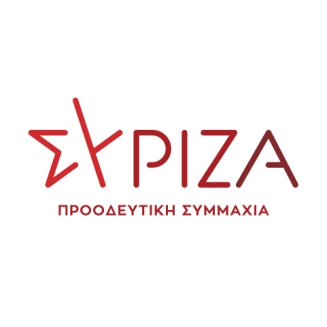 13/03/2022Πλήρης η συνέντευξη του εκπροσώπου Τύπου του ΣΥΡΙΖΑ – Προοδευτική Συμμαχία, Νάσου Ηλιόπουλου, στην εφημερίδα Kontra News της Κυριακής«Σε πολιτική απόγνωση ο Κ. Μητσοτάκης - Να απαλλάξει άμεσα τη χώρα από την μοιραία κυβέρνησή της ΝΔ»
1. Τι προτείνει ο ΣΥΡΙΖΑ για να αντιμετωπιστεί η ακρίβεια και να στηριχθούν τα εισοδήματα των νοικοκυριών;Το τεράστιο κύμα ακρίβειας που βιώνουν σήμερα οι πολίτες, είναι σε  μεγάλο βαθμό αποτέλεσμα πολιτικών επιλογών της κυβέρνησης Μητσοτάκη. Έδειξε αδράνεια για μήνες και τώρα απλά μεταθέτει στις διεθνείς εξελίξεις τη δική της ευθύνη. Ήδη το προηγούμενο διάστημα, η κυβέρνηση δεν προσπάθησε σε καμία φάση να ελέγξει την κατάσταση στην αγορά ενέργειας και με το μόνο που ασχολήθηκε ήταν το πώς θα πουλήσει τη ΔΕΗ. Ήταν πολύ σημαντικό ότι δεν άσκησε ελέγχους για να διαπιστώσει αν και σε ποιο βαθμό λειτουργούν καρτέλ, αυτά που σήμερα εκμεταλλεύονται τον πόλεμο για να αισχροκερδίσουν. Επιπλέον, χωρίς να αμφισβητούμε την ανάγκη της πράσινης μετάβασης στην ενέργεια, η κυβέρνηση προχώρησε σε μια βίαιη απολιγνιτοποίηση. Από τις 7 λιγνιτικές μονάδες που είχε η χώρα με άδεια λειτουργίας μέχρι το 2028, η κυβέρνηση κράτησε σε λειτουργία μόνο τις 2, αυξάνοντας έτσι κατά πολύ την εξάρτηση της χώρας μας από το ρωσικό φυσικό αέριο. Τα αποτελέσματα τα βλέπουμε σήμερα.Αυτό που χρειάζεται να γίνει εδώ και τώρα είναι η μείωση του ΕΦΚ στα καύσιμα, η επιβολή πλαφόν σε τιμές ρεύματος και φυσικού αερίου, όπως έχουν κάνει άλλες χώρες, καθώς και η έκτακτη φορολόγηση των υπερκερδών των εταιρειών ενέργειας. Χρειάζεται επίσης η μείωση του ΦΠΑ σε βασικά τρόφιμα και βέβαια η αύξηση του κατώτατου μισθού. Αυτά είναι μέτρα που θα στήριζαν πραγματικά τα νοικοκυριά, ιδίως εκείνα που έχουν αυτή τη στιγμή μεγαλύτερη ανάγκη.
2. Τι περιμένετε από τη συνάντηση Μητσοτάκη - Ερντογάν; Ποια θέματα θα έθετε ο ΣΥΡΙΖΑ-ΠΣ;Ο ΣΥΡΙΖΑ τόσο ως κυβέρνηση, όσο και ως αντιπολίτευση ήταν πάντα υπέρ της διατήρησης των διαύλων επικοινωνίας μεταξύ Ελλάδας και Τουρκίας. Επί κυβέρνηση Αλέξη Τσίπρα πραγματοποιήθηκε άλλωστε η πρώτη επίσκεψη Τούρκου Προέδρου στην Ελλάδα μετά από 65 χρόνια. Δυστυχώς με την παρούσα κυβέρνηση αυτό το momentum χάθηκε. Όταν επικρατούν απόψεις στην κυβέρνηση που είναι φανερά επηρεασμένες από τον πρώην πρόεδρο της ΝΔ κ. Σαμαρά, αυτό αποτελεί αρνητική εξέλιξη. Όμως σε αυτές τις συναντήσεις δεν έχει σημασία μόνο το γεγονός ότι γίνονται, αλλά τι λέγεται κιόλας. Ο κ. Μητσοτάκης οφείλει στη συνάντηση – και ιδίως σε αυτή την κρίσιμη συγκυρία – να κρατήσει τις σαφείς κόκκινες γραμμές και να εργαστεί στην κατεύθυνση της μείωσης της έντασης με τη γειτονική χώρα. Είμαστε, φυσικά, υπέρ σε ένα διάλογο που θα καταλήξει στη Χάγη για την υφαλοκρηπίδα και την ΑΟΖ. Όμως οποιεσδήποτε άλλες συζητήσεις και αν γίνουν μας ανησυχούν, ιδίως σε μια περίοδο που η Τουρκία, όχι απομονωμένη δεν εμφανίζεται όπως λένε στην κυβέρνηση, αλλά αντίθετα φαίνεται να θέλει να διαδραματίσει έναν ευρύτερο ρόλο στην περιοχή μετά την ρώσικη επέμβαση στην Ουκρανία.
3. Ο Γιάνης Βαρουφάκης μιλώντας στην Κυριακάτικη Kontranews είπε πως δεν έχει λάβει πρόταση για διάλογο από τον ΣΥΡΙΖΑ-ΠΣ. Αντίθετα, υποστήριξε πως σας έχει κάνει ο ίδιος προτάσεις για διάλογο επί διαφόρων θεμάτων, χωρίς όμως να του απαντήσετε. Επίσης θα χωρούσε η Αγγελική Αδαμοπούλου στον ΣΥΡΙΖΑ;Το κάλεσμα του ΣΥΡΙΖΑ προς όλους τους αριστερούς και προοδευτικούς πολίτες είναι δεδομένο. Έχει γίνει εδώ και πολύ καιρό και κανείς δεν μπορεί να ισχυρίζεται ότι δεν το γνωρίζει. Στόχος μας αποτελεί μια νέα σχέση του πολίτη με την πολιτική, η οποία τα τελευταία χρόνια διέρχεται από μία κρίση. Κι αυτή η κρίση ήταν πρώτα απ’ όλα κρίση εμπιστοσύνης.Συγκεκριμένα για το ΜέΡΑ25, είναι αλήθεια ότι συχνά φαίνεται να επικεντρώνει την κριτική του στον ΣΥΡΙΖΑ και όχι στην κυβέρνηση. Εμείς επιμένουμε ότι κάθε αριστερός και προοδευτικός πολίτης σήμερα ζητάει να απαλλαγούμε από την κυβέρνηση Μητσοτάκη και αυτό σημαίνει ενίσχυση του ΕΣΥ, άμεσα μέτρα κατά της ακρίβειας, αύξηση του βασικού μισθού και ρύθμιση/διαγραφή του πανδημικού χρέους. Επίσης σημαίνει μια νέα δημοκρατική λειτουργία συνολικά για το πολιτικό σύστημα και τους θεσμούς. Αυτό το κάλεσμα είναι ανοιχτό για την δημιουργία μιας προοδευτικής κυβέρνησης. Προφανώς σε επίπεδο συμμετοχής στις κοινωνικές διεκδικήσεις πολλές φορές αυτή η κοινή δράση αναπτύσσεται αντικειμενικά και αυτό είναι θετικό.
4. Οι δημοσκοπήσεις από τη μια δείχνουν δυσαρέσκεια για τη ΝΔ, όμως από την άλλη εσείς δεν φαίνεται να έχετε ικανοποιητικά οφέλη… Πώς το εξηγείτε;Στον ΣΥΡΙΖΑ δεν διαβάζαμε ποτέ τις δημοσκοπήσεις ούτε ως εκλογικό αποτέλεσμα, ούτε ως μέσο χειραγώγησης, ούτε ως κάτι θέσφατο. Άλλωστε, ακόμα και στην τελευταία περίπτωση που αφορά στις εσωκομματικές εκλογές του ΚΙΝΑΛ έπεσαν εντελώς έξω. Ούτε τη νίκη του κ. Ανδρουλάκη έπιασαν, ούτε τη διαφορά του πρώτου με τον δεύτερο, ούτε τον αποκλεισμό του κ. Λοβέρδου. Οι δημοσκοπήσεις αποτελούν κάποια χρήσιμα εργαλεία αποτύπωσης τάσεων της κοινής γνώμης για μια δεδομένη στιγμή με την επιφύλαξη των διαδοχικών αστοχιών τους. Άλλωστε και στις τελευταίες εκλογές του 2019 οι δημοσκοπήσεις έδιναν τον ΣΥΡΙΖΑ πολύ κάτω από το 30% και τα τελικά αποτελέσματα τον ανέβασαν στο 32%.
5. Βλέπετε εκλογές σύντομα;Ο κ. Μητσοτάκης βρίσκεται σε πολιτική απόγνωση. Μια σειρά από εμμονικές επιλογές του για την πανδημία και την ακρίβεια τον έχουν φέρει σε ένα σημείο αδιεξόδου. Ο πληθωρισμός καλπάζει, όπως και η ακρίβεια. Θα του είναι πολύ δύσκολο να εξαντλήσει την τετραετία. Ίσως αποτολμήσει μια ηρωική έξοδο από την κυβέρνηση ούτως ώστε να μεταφέρει στον ΣΥΡΙΖΑ τη διαχείριση των προβλημάτων που ο ίδιος δημιούργησε και, ταυτόχρονα, να μπορέσει να μείνει στην ηγεσία του κόμματός του. Δεν είναι απίθανο σε μια προσπάθεια να διασωθεί πολιτικά ο ίδιος να προσφύγει στις κάλπες. Θα ήταν ίσως η ορθότερη επιλογή του στα χρόνια που είναι πρωθυπουργός. Να απαλλάξει, δηλαδή, τη χώρα από την μοιραία κυβέρνησή της.  
6. «Εδώ δεν μιλάμε για μια σφαγή σε ένα μακρινό μέρος κάπου στα βάθη της Αφρικής με αλλόθρησκους, αλλά να το πω τελείως κυνικά, για χριστιανούς, λευκούς, ευρωπαίους που είναι από μας, προέρχονται από εμάς». Αυτά δήλωσε ο βουλευτής της ΝΔ, Δημήτρης Καιρίδης και ξεσήκωσε αντιδράσεις από τον ΣΥΡΙΖΑ… (Πώς το σχολιάζετε;)Δεν είναι το πρόβλημα ο κ. Καιρίδης, αλλά ο κ. Μητσοτάκης και η ακροδεξιά πτέρυγα του κόμματός του που τον ελέγχει, είτε φοράει κουστούμι, είτε όχι. Στις τελευταίες εκλογές η Νέα Δημοκρατία εξελέγη με μια τέτοια ρητορική, την οποία επαναλάμβανε η μεγάλη πλειοψηφία των σημερινών βουλευτών. Ήταν μια ρητορική μίσους για όποιον δυστυχισμένο άνθρωπο προσπαθούσε να διασωθεί, αυτός και τα παιδιά του, από τη φωτιά του πολέμου. Η ρητορική μίσους που εξακολουθεί και επαναλαμβάνεται από βουλευτές και στελέχη της Νέας Δημοκρατίας αποτελούν κηλίδα για ένα ευρωπαϊκό κόμμα και μία χώρα που η προσφυγιά και η μετανάστευση είναι κομμάτι της εθνικής της Ιστορίας. 